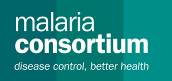 Terms of referenceINDIVIDUAL CONSULTANTSystems SpecialistDate: 21/10/2022Organisational backgroundEstablished in 2003, Malaria Consortium is one of the world’s leading non-profit organisations specialising in the comprehensive prevention, control and treatment of malaria and other communicable diseases among vulnerable and under privileged populations. We increasingly find our work on malaria can be effectively integrated with other similar public health interventions for greater impact and therefore expanded our remit to include child health and neglected tropical disease interventions. BackgroundTechnical experts are a critical asset to Malaria Consortium’s business operating model. In the technical team we use a Technical Assistance (TA) forecasting process. The TA forecasting process was developed in 2018 as a solution to support better resource management across the UK Technical Team, to foster high recharges of experts and ensure adequate technical input into Malaria Consortiums projects ultimately to ensure technical rigour in our projects and to maintain healthy workload across the team. The organisation has continued to experience growth and launched a new strategy in 2021, to respond to this we are looking to automate the TA forecasting process. PurposeThe consultant will work closely with the Technical Support Coordinator and Technical Operations Coordinator as well as the wider Global Technical Team to review the existing resource management forecasting process (TA) and evaluate how appropriate the existing organisational platforms are to host this.  The consultant will propose which platform (current or new) would be suitable to host the resource management tool we require. Main responsibilitiesDesk based review of existing Technical Assistance forecasting process. Define the parameters of the service the platform would need to provide and the target profile of the platform. Explore functionality of Malaria Consortiums current systems and alternative options. Provide recommendations on which platform would be most suitable for the resource management tool we require. Indicative Schedule OutputsMap system function against defined organisational need.Develop the target profile of the platform.Recommendations paper detailing options for which platform the Technical Assistance Resource Management process could sit on, including cross-functional platforms.Required qualifications, experience and skillsEducated at a Masters level in relevant discipline or equivalent professional experienceSignificant experience in systems analysisAdvanced knowledge of resource management systemsSkilled in carrying out desk based reviewsSkilled at undertaking multiple stakeholder interviewsAnalytical rigor and attention to detailAbility to work and collaborate remotelyAble to work seamlessly across countries, cultures, and organisational unitsAdvanced computer skills Written and spoken fluency in EnglishConditionsPlace of work: 		Desk-basedTravel:			NoneType of contract: 	Short-term consultancyDuration: 		15 days, starting in January 2023Fees: 			Professional feesInsurance:		Professional indemnity insurance is a pre-requisiteEquipment:		Should have own computing and broadband facilities for remote collaborationsHow to apply:Interested candidates are requested to submit cover letter and their CV to Lizzie Burrough (e.burrough.77@malariaconsortium.org)Tasks/activitiesNumber of TA daysReceive briefing from MC staff.1Desk based review of current TA forecasting process.1Stakeholder Interviews to define need and utility of platform as well as alignment with existing organisational systems.Finance DirectorOperations DirectorIT ManagerSMC Programme DirectorSelected Country Technical CoordinatorsTechnical Support Coordinator Technical Operations CoordinatorAll Regional Director One Country Director from each regionRelevant Technical Staff3Review current MC systems and alternative external options5Draft recommendations for TA automation.5Total15